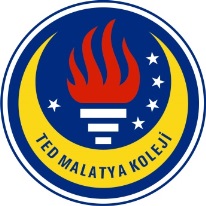 TED MALATYA KOLEJİ2017-2018 Eğitim & Öğretim Yılı Eylül-Ekim Ayları                                                               29.10.2017İngilizce Günlüğümüz                                      Sayın Velimiz,7. Sınıf öğrencilerimiz 2017-2018 Eğitim ve Öğretim yılının Eylül-Ekim ayları içerisinde İngilizce derslerinde: 1. Ünite ‘Who Am I” kapsamında;Kelime bilgisi olarak;Kişilik açıklamak için kullanılan sıfatlardan stubborn, responsible, outgoing enthusiastic, energetic, ambitious, generous, optimistic, patient determined, fair, odd, self-conscious, organized, helpful, competitive, co-operative, jealous, open-mindedkelimeleri kitaptaki okuma parçaları doğrultusunda öğrenip örnek cümlelerle açıklanmıştır.DilBilgisi olarak; Değil mi ( Question Tags) işlenip örnek cümlelerle pekiştirildi.Örn:My idea won in the competition, didn’t it?Children shouldn’t ride bikes without helmets, should they?You are so helpful, aren’t you?Your mum can speak four languages, can’t she?Children love school, don’t they?It( o ) öznesinin kullanım alanları öğretilip, pekiştirildi.Örn:We are late, hurry up, it’s half past seven.I hate it when I wake up early on Sundays.It’s October.Take your umbrella with you. It is raining.It’s 20 km from our school to the city centre.Dinleme Becerisi olarak; Impact 3 kitabımızdaki 1. Ünitenin dinleme etkinlikleri yapılmıştır.Video olarak; Ünitelere ilişkin yeni yapı ve kelimelerin uygulandığı videolar izlenmiştir.  Örn: You Are The Way You AreYazma Becerisi olarak; Paragraflarda ‘’Topic Sentence’’ bulmaya çalışmışlardır. Sonra da kendi yazdıkları paragraflarında uygun topic sentence yazıp birbirlerini sınıf içi etkinliklerde değerlendirmişlerdir.Üniteye ilişkin kişilik sıfatlarını kullandıkları paragraflar oluşturuldu.Örn:  Compare and contrast your personality with a member of your family.( sister, brother etc.) Try to use like, alike, unlike, although, but, too, on the other hand etc.Konuşma Becerisi olarak ; Öğrencilerimiz Eylül ve Ekim aylarında İngilizce konuşma dersleri kapsamında kişiliklerini anlatan dialog oluşturabilme etkinlikleri yapmışlardır. İngilizce Zümresi